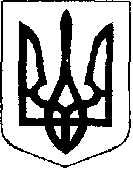 У К Р А Ї Н АЖовківська міська радаЛьвівського району Львівської області-а сесія VIІІ-го демократичного скликання	         РІШЕННЯвід                      2021 р.    № _______	м. ЖовкваПро затвердження детального плану території земельної ділянки кадастровий номер 4622788800:09:000:0350 для технічного обслуговування та ремонту автомобілів на території Жовківської міської ради Львівського (Жовківського) району Львівської області            Розглянувши заяву гр. Притули Андрія Михайловича номер П-02-14/3928 від 29.06.2021 року, та долучені документи,  керуючись  ст. 12, 39 Земельного Кодексу України, ст. 19, 21 Закону України «Про регулювання містобудівної діяльності», ст. 26 Закону України «Про місцеве самоврядування в Україні», враховуючи висновок постійної комісії з питань земельних відносин, земельного кадастру, планування території, будівництва, архітектури, охорони пам’яток, історичного середовища, природокористування та охорони довкілля Жовківська міська радаВ И Р І Ш И Л А:1.  Затвердити детальний план території земельної ділянки кадастровий номер 4622788800:09:000:0350 для технічного обслуговування та ремонту автомобілів на території Жовківської міської ради Львівського (Жовківського) району Львівської області.2.  Контроль за виконанням рішення покласти на постійну комісію з питань земельних відносин, земельного кадастру, планування території, будівництва, архітектури, охорони пам’яток, історичного середовища, природокористування та охорони довкілля (Креховець З.М.).Міський голова						Олег ВОЛЬСЬКИЙ 